一人物传一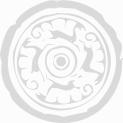 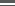 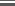 蛾眉山首位高僧   慧持大师（337一412)慧持大师 ，俗姓贾 ，雁门楼烦 （今山西宁武附近） 人 ， 出身于世族家 庭 。 自幼聪颖 ，有文才。18 岁时与兄慧远听高僧道安讲经说法 ，豁然而悟 ，遂同拜道安为师。 时逢战乱 ，随道安僧碾转迁徙 ，颠沛流离 ，历尽艰辛 ，在这样的艰难岁月， 道安师徒依然坚持修学 ，不废佛业 。兴守二年 （364年） 取道南下 ，到东晋  治下的裹阳后 ，师随兄远公东下 ，初患荆州上明寺 ，后到庐山修住 。晋安  帝隆安三年 （399年），欲观瞻蛾眉 ，振锡呢呻 ，辞远入蜀 ，远苦留不住， 感叹说：  “人生爱聚 ，妆独乐离 ，如何？”师亦悲戚 ，但以为  “若滞情爱聚  者 ，本不应出家 ，今既剖欲求道 ，正以西方为期耳”。于是兄弟洒泪而别。 到蜀后 ，受到刺史毛據的热情接待 ，住龙渊精舍 ，讲经布道 。蜀中人士望  风推服 ，能入其堂受到接待的 ，竟被称为  “登龙门”。师为酬凤愿 ，不久上  蛾眉山创建普贤寺 （今万年寺）。慧持是来蛾眉山传播佛教的第一位高僧， 后回龙渊精舍修持 。晋安帝义熙元年 （405年），谁纵之乱 ，杀死毛據 ，师  去靴县寺中避难 。谁纵侄道福率兵追击毛據部属至靴 ，进入寺中 ，众僧惊  走 ，持师在房前盟洗 ，镇定自若 。道福知为高僧 ，不敢加害 。境内平静以  后 ，还住龙渊精舍 ，讲说斋杆 ，老而愈骂 。义熙八年 （412年） 圆寂 ，世寿  76 岁 。持临终遗命：  “经言 ，戒如平发 ，众善由生 ，妆等行住坐卧 ，宜其  谨战。”慧持在蜀12年 ，为孔扬佛教事业 ，献出了毕生精力。蒋超 、印光 《蛾眉山志》 均称  “以晋义熙八年卒 ， 春秋八十有六 ” （未写出生时间）。但据 《中国十大高僧》 载 ，其兄慧远出生于公元334年， 因此 ，新 《县志》 记慧持出生于公元337年是准确的 ，圆寂时只有七十六岁。明果大师明果大师 ，四川资州人 ，幼年剃发龙游山 。回蜀后到蛾眉山结茅住锡， 乾明观中道士不睦 ，裂派纷争 ，部分道士离观他去 ， 留下的饭依佛法 ，迎  请明果大师住持 ，改道观为佛寺 ，即今之中峰寺。蛾眉山首位外国僧人   宝掌和尚宝掌和尚 ，印度人 ，相传生时左掌握拳 ，七岁削发 ，掌即展 ， 乃现红 癌一枚 ,  因名宝掌 。南北朝时期来中国 ，受到梁武帝尊崇 , 延供内庭 ,  不 久入蜀礼普贤 ,  留成都大圣慈寺 ，注译佛经 。曾来蛾眉山洪椿坪后结茅修 住 ，是到蛾眉山的第一个外国僧人 ,  宝掌峰即由此而得名 。后游五台 , 历 衡岳 、区庐 ，入建业 （今南京市），遍访两浙名山 ，住浦江之宝严寺 ，圆寂 后塔建秦望山。关于宝掌的生卒年月 ，蒋超撰著的 《蛾眉山志》 称：“生于周威烈王十二年丁卵 （公元前414年），卒于唐高宗显庆二年丁已 （657年），寿1072岁。”生年无从稽考 ，卒年亦不可信。宝掌来中国的具体时间 ， 《译蛾窥》 称：  “汉永平中 ，突亥年 （63年） 六月一 日 ，有蒲公采药于云窝 , 见一鹿 , 异之 , 追至绝顶无踪 … … 径投西  来千岁和尚（指宝掌） 告之。”如按此 ,  当于汉明帝永平六年以前宝掌就来  蛾眉山了 。 《五灯会元》、蒋超 《蛾眉山志》 均称宝掌 “魏晋间来中国 ，入  蜀礼普贤”。但又称：  “梁武帝延供内庭 ，达摩至 ，就而中请。”魏晋间当  在公元265年前后 ，梁武帝在位时间是天监元年到太清二年 （公元505—548  年）。相隔亦达二百多年 。新 《县志》 称：  “南北朝时期来中国 ，梁武帝延  入内庭。”这在时间上比较一致 ，与萧衍崇信佛教的史实是吻合的 。达摩也  是南北朝时期来中国的。阿罗婆多尊者阿罗婆多尊者 ,  尼泊尔高僧 ， 南北朝时期来中国 。不久到蛾眉山礼 佛 ，看到山环水绕 ，与西域化城寺地形相似 , 便在山上辟地建寺 ,  因山高 无瓦 ，运输不便 ，且冰雪严寒容易冻裂 ，便以木皮盖顶 ，名木皮殿 （一名 化城寺）。此后该寺累毁累建 ，到清嘉庆年间 ，法堂上人重建 ，改名大乘 寺 。（印光 《蛾眉山志》 称  “晋阿罗婆多尊者”, 未写来中国时间 ,  有的 资料又说  “相传于东晋末年来中国”，新 《县志》 则说  “南北朝晚期来中 国”。按宝掌来时 ，梁武帝延供内庭的资料 ，阿罗婆多迟于宝掌 ，故采用 新 《县志》 说。）淡然大师淡然大师 ，俗姓林 ，名时茂 ，原为东魏孝静帝时渤海王高欢部将 , 封 镇南将军 ,  因与高欢之子高澄不睦 , 避祸到泽州析成山问月庵出家 ，法名 太空 , 号淡然 。后到南朝 ，梁武帝封为妙相寺副主持 , 普真卫法祥师 ,  因 与住持钟守净不和 , 晚年碾转到蛾眉山中峰寺修住 ，并扩建中峰寺 。据明 清溪道人撰 《祥真逸史》： 淡然大师生于北魏孝文帝太和十五年 （公元491 年），卒于唐高祖武德元年 （公元618年），世寿127岁 。圆寂前作有  “辞世 颂子 ”日：  “杀人如麻 ，立身以低 。宠辱不惊 ，恬淡是非 。酒吸百川 ， 肉 吞千系 。醉卧中峰 ，義皇自拟 。暗月清风 ，高山流水 。长啸狂歌 ，何分角 散 。心证菩提 ，法舟相般 。生彼莲花 ，道遥无已。”茂真尊者茂真尊者 。曾来蛾眉山住锡 ，在中峰寺有茂真尊者庵 （早废），相传与 孙思逸常相呼应处名应峰 ，奕棋处有棋盘石 ，二者古迹尚存。著名儒学家和文学家   仲子陵（743—802)仲子陵 ，公元743年出生于嘉州蛾眉县 （现蛾眉山市级山镇斗量村）。 根据 《仲子世家世系》 记载： 仲子陵为孔子弟子仲子路第四十二代孙 ，其  父仲孝俊 。子陵为次子 ，性刚直方正 ，敢言 ，时人谓之 “小子路”。仲子陵幼年读书于蛾眉山神水阁 ，勤学励志 ，精研后苍以及戴德戴圣  所著 《后氏曲台记》 《礼记》 等著作 。学识精进 。大历十三年 （公元778  年） 子陵举进士甲科 。得朝廷举贤良 ，从大历十三年至德宗贞元六年 （公  元778—790年） 历调补秘书省校书郎 、常侍郎等职 ；期间作 《通难》 一书， 受到朝廷重视。建中二年参与朝廷议  “祥裕”。贞元六年至八年 （公元790 — 792年） 任 同官县尉 。期间再次参与朝廷议 “祥裕 ”（注： 古代国家重大祭典）。贞元九年 （公元793年） 完成专著 《五服图》 十卷 ，敬献朝廷 。并出版 发行。贞元九年至贞元十年（公元793 — 794年） 任醞泉县尉。贞元十年 （公元794年） 朝廷举贤良方正 ，子陵擺任太常博士 。掌引导 乘舆 ，撰定五礼 （吉 、嘉 、宾 、军 、凶） 仪注 ，监视仪物 ，议定王公大臣 溢法等事 。凡朝廷议制太庙祭犯大礼 ，子陵议论符合礼法 ，众儒叹服 ， 由 此与当朝袁暴 、丰彤等人齐名 ，尊为中唐名儒。贞元十二年至贞元十四年 （公元796 — 798年） 调任主客员外郎 。 当年 末 ，受命充任黔中选补使 。主持贵州贡举 ，考选人才 。赴任途中 ，乘官车 转道路经蛾眉 ，家乡人以为荣。贞元十四年至贞元十七年（公元798 — 801年），任博士祠部郎。贞元十七年至贞元十八年  (公元801 — 802年） 任司门员外郎。贞元十八年 （公元802年） 病逝于靖恭里第 。享年五十九岁 。仲子陵去 世后 ，和其同朝的礼部尚书 、著名文学家权德舆为其撰写 《尚书司门员外 郎仲君墓志铭（并序）》。铭文收入 《全唐书》 流传至今。仲子陵作为中唐前期的巴蜀文人 ，在学术及文学方面都有突出成就， 其赋作由于受经学倾向影响 ，典雅而平实 ，与中唐其他赋家所作赋的丰赡  华美相异 。开启中晚唐赋散化的先声。在礼学上 ，他以一个地方官身份入朝与  “京官 ” 同议  “祥裕 ”大礼 。 其礼学成就 ，为世人所称赞 。仲子陵精修二戴礼 ，对后来学界所谓 “蜀学 ” 的兴盛所起的推动作用功不可没。仲子陵在礼学上的主要成就在中唐年间  (公元780 — 783年） 发生的所  谓  “祥裕 ”之仪中 ，得到充分的展现 。 《新唐书.礼乐志三》 载：  “祥裕， 大祭也 ，裕以昭穆合食于太祖 ，而祥以审祥其尊卑 。此裕 ，祥之义 ，而为  礼者失之 。至于年数不同 ，祖 、宗失位 ，而议者莫知所从。”建中 、贞元年  间 ，  “祥裕 ”被提上议事日程 ，遂有沼定百官普议之事 。仲子陵就是在这  时奉沼入京议 “祥裕”。虽然唐初有孔颖达 、贾公产等经学名儒 ，还有一大  批包括魏徵 、房玄龄等礼学专家 ，但直至大历  (公元766 — 779年） 之前， 深诸礼学的鸿儒名士依然较少 ，对  “祥裕 ”的认识和论争缺乏真知灼见。 到大历年间 ， 《春秋》 《诗》 《礼》 《易》 《论语》 等皆有名家 ， 《新唐  书.儒学列传下》 称：  “大历时 ，助 、区 、质以 《春秋》，施士丐以 《诗》， 仲子陵、袁暴、丰彤、丰答以 《礼》，葵广成以 《易》，强蒙以 《论语》， 皆  自名其学 ，而士丐、子陵最卓异。”在经学氛围浓厚的唐代 ，迁献 、豁二祖  之位是涉及礼仪礼教的国家大事 ，所以此事便 “沼百官普议”， 当朝高官礼  仪使 、太子少师颜真卿 ，太常卿悲郁 ，太子左庶子李噪 ， 工部郎中张荐， 司勋员外郎悲枢 ，考功员外郎陈京 ， 同官尉仲子陵 ，吏部郎中柳冕等十二  人 ， 国子四门博士韩愈、左司郎中陆淳 、尚书左仆射姚南仲 、鸿肪卿王权、 申衍之等都参与了争议 。在 《新唐书》 所列参与争议的人中 ，除仲子陵为  地方官外 ，其余均是 “京官”。这不能不令当时的人们刮目相看 。这也证明  了仲子陵以其杰出的礼学才能 ， 已经成为中唐著名儒学大家而受到尊重。这以后 ，仲子陵由于拥有杰出的礼学才能而被勒留京都 ，寄裸于州县， 成为勒留官 ，享有京儀之邦要员的特权 。 《钦定全唐文》 所载权德舆 《尚  书司门员外郎仲君墓志铭  (并序）》 中对仲子陵的评价是：  “复命逾年 ，稍进郎位 ，循性追理 ，恬于声荣 ，牘然放怀 ，以冯唐 、颜驯自况 ，修词甚博， 推本六经 ，赋诗类事 ，往往有卓异不翼之韵 , 遂于礼服 ,  上下古今仪制 ,  著 《五服图》 十卷 ,  自为一家之言 。起庸蜀诸生 ,  以文义自达 ,  至礼官元  士 , 三登于朝 , 讲义洽闻 ,  不疚不路 。舆夫凭覆露 … … ”仲子陵在礼学上  的成就被誉为 “元士”, 即现在所说的 “元勋”, 也就是礼学的第一位之义。 换言之是礼学方面的 “鸿学巨儒”。这是唐代至高的儒学荣誉。仲子陵还是当时少有的文学家 。他不仅写诗 , 还特别擅长赋的创作 , 在中唐的赋家中其创作数量可观 , 对中唐律赋创作亦具有重要影响 。他的 赋作语言平易 ，启晚唐律赋散化倾向的先声 , 而且律赋创作题材在前代的 基础上有所突破和创新 。 《钦定全唐诗》 卷二百八十一 中收录了他的 《秦 镜》 诗一首：  “万古秦时镜 , 从来抱至精 。依台月自吐 ，在匣水常清 。烂 烂金光发 ，澄澄物象生 。云天皆洞鉴 ,  表里尽虚明 。但见人窥胆 ，全胜响 应声 。奸端定可识 ，何处更逃情。”他在诗中意在激励人要一尘不染 ，表里 一致 ，肝胆相照 ，这种重视心理健康的美德尤为世人称道 。此诗是一首明 志励人的佳作 ，流传至今。而其赋的创作则影响巨大 。 《钦定全唐文》 卷五百十五中就收录了他 的 《断织赋》 《清筆赋》 《辅铲赋》 《珊期树赋》 《洞庭献新橘赋》 《幽 兰赋》 《五色琴弦赋》 《五丝续宝命赋》 等八篇赋和 《献豁二祖迁祥于德 明兴圣庙议》 一文 。这足以说明他在赋作上的地位。仲子陵年老后不愿久居京城 ，辞官回乡 。他荣归故里的消息惊动了蛾  眉百姓 ，都以为这位皇帝身边的要员一定是高车驯马 ，装不完的金银财宝 、 缕罗绸缎 。可仲子陵回蛾眉时 ，轻装简从 ，除日用之物和满车书籍外 ，只  带回来几盆兰草 ，这些兰草还是他当年从蛾眉山上采去的 。仲子陵出身寒  微 ，家境清贫 。十八岁那年 ，他独身来到蛾眉山神水阁 ，刻苦攻读 。这时  他就爱上了兰草 ，后来下山时 ，他随身带回几盆兰草 ，在被选为贤良后， 又随身将兰草带进京都 。他平生爱兰 ，喜爱幽兰高洁的品格 ，写出了著名  的 《幽兰赋》 以明志 。赋中写道：  “兰为国香 ，生彼幽荒 ，贞正内积 ，芳   华外扬。”到京城当了那么多年的官 ，如今荣归故里 ，除日常用物外 ，还是  当年那几盆兰草 ，他的人品操行就不言自明了 。这也是成语  “身无长物 ” 的另外一种注释。仲子陵为人耿直 ，为官清廉 ，  “其釐桐部王之藻女 ，宗室公宫 ，称其 贤淑 ， 生一子无颇 ， 幼学而孤 ， 卜七月甲申 ， 于万年县之某原 ， 其理命也" 。他一生好学 , 不治家财 , 辞官归隐时 , 拒绝皇帝封赏 ,  回家后同家人 一道躬耕自食 , 清贫简朴 。与世长辞之日 , 唯书籍满室 ,  幽兰几盆 ,  白酒 数解而已 , 清寒之状 , 世所少见。附：仲子陵赋作九篇《断织赋》儒有学而未殖 ，敏而多识 。庶几立言 ， 无念进德 。 当年以倦 ， 中道而  息 。余虽不知 ，请喻断织 。伊昔孟子受学 ， 骚然如疲 。 日忘其所志 ， 月忘  其所知 。母也贤只 ，教之勤斯 。拔既幸砸柜春应鸣梭而中壞 。且自贤 ， 亦  自满 。泥钧成器 ， 玉琢成竣 。邻于墓 ， 尔则有踊跃筑埋之非 ； 近于市 ， 尔  则有嬉游贾御之短 。是用居尔于学宫之舍 ， 纳尔于经籍之馆 。期子裕之青  青 ，致履道之坦坦 。胡为乎不勤以学 ， 催事于散 。苟尔学之可停 ， 犹哥织  之斯断 。其貌既舒 ，其言又徐 。投杆憎尔 ，操刀介如 。丝之伤 ， 一 纬飘其  无绪 。 串之裂 ， 千经荡其无余 。前工后拙 ，始密今疏 。 牵挺为之中止 ， 杆  轴犹其 一虚 。且以丝喻人 ， 以织喻学 。若金受病 ， 如木斯研 。夫丝可以众  而不可以寡 ， 织可以勤而不可以舍 。 一 丝所累 ， 以倍乎寻常 ； 一 织所工， 而衣乎天下 。 因弦细故 ， 以及大者 。彼妇道之信然 ， 况君子之事也 。故形  于织 ， 女思其功 ； 移于学 ， 士念其终 。业畅于外 ， 美归于中 。则以顾销之  理 ， 宏素王之风 。我友我生 ， 无落无废 。学若山积 ， 心无蓬秽 。 当求断织  之义 ，若之何以自艾。《清簿赋》创物者必正其名 。 以清命筆 ， 催筆斯清 。双入巧作 ，连心织成 。始葱  芜而席卷 ，终夠练而砾平 。本其初则王尔运心 ， 班匠寓目 。吴赤刚 ， 楚泽  寒竹 。時竿冰截 ， 素肤镐裂 。 断此枝间 ， 略其沟节 。然后尔铁手 ， 匠妙意。 文理横生 ， 波澜荐至 。雕龙绩错 ，切玉鳞次 。滄冰洋而泉开 ， 分霜劲而雪  坠 。信通才之云欲 ， 非哥人之所为 。于是时授炎暑 ， 天旋太阳 。 山成烂石， 泉若探汤 。有美 一人合明时节 ， 求暑备合珍筆长 。知薛荔之空靡 ， 意茎兰  之虚芳 。若乃买以兼金 ， 缘以纯锦 。 思因人之共敞 ， 庶君子之安寝 。 出此入彼 ，俱处芳兰之室 ； 上据下承 ， 必兼芬若之枕 。况乃虚馆方昼 ， 华堂且  空 。高梧景 ， 密条生风 。撤文茵与绩席 ， 虚翠幕及朱枕 。催珍筆之在御， 望美人之来同 。美人迟合隔修路 ， 对珍筆合日已暮 。 嘱篷幌之虚深 ， 卧层  云之空度 。带余霞而敛绩 ， 映片月而舒素 。 昭列宿之清光 ，披青天之薄雾。 于时轻先屏用 ，微销罢服 。霜简自凄 ，冰壶增肃 。凉风忽至 ， 获五福之康  宁 ； 炎气四除 ， 忘庶徵之时煥 。且物有小而喻大 ， 事有浅而用深 。道之将  行 ， 我则开而当暑 ；道之将废 ， 我则卷而在阴 。是谓清筆之理 ， 愿为君子  之心。《辅斩赋》智者创物以见意 ， 立成辅韩以为天下利 。木德标象 ， 金行效事 。 与枯  棵之用则同 ， 比筍簾之形不异 。井之勿幕 ，瓶亦汽至 。 当于要路之津 ，存  乎兼济之地 。 忠也 ， 陈力而就列 ； 孝也 ， 致养而不匾 。 圆转则智士之心， 通流乃仁者之志 。故辅韩之体 一 ， 有君子之道四 。观其得位恢处 ， 居中特  立 。从绳以寸工 ，假器以尺没 。 自上自下者 ， 念弦以有成 ； 虚往实来者， 释此而何执 。利物不言利 ， 急人之所急 。舍之则其道可卷而怀 ， 用之则其  功可俯而拾 。及夫摯瓶所施 ， 悬埂所统 。 崇朝以闻乎三捷 ， 永日何宙乎七  纵 。为万人仰 ， 与天下共 。其静也 ， 则无机之机 ； 其动也 ， 则有用之用。 德必不孤 ， 贤亦有准 。泉蒙者道为之废 ， 井谍者心为之珍 。无忘乎牵李， 盖存乎没引 。斯亦惠而不费乎 ， 贤人之业于是乎尽也。《珊期树赋》珊琐生关 ， 于彼沧漠 。禀精于天地之气 ，耀秀于鱼龙之庭 。含九泉之  滋液 ，冠百宝之神灵 。在湿不嗡 ， 既同象玉之洁 ； 有枝无叶 ， 亦如见树之  形 。 当其萌芽欲成 ，根概初结 。 同坚冰之有渐 ， 类阴火之潜裁 。琼枝硕茂， 铁网森列 。贯纤目而玲我 ， 映重泉而昭晰 。海人于是方舟以进 ，拭目而观。 牵夫密网 ， 出彼清澜 。润夺白虹之气 ， 光连赤玉之盘 。厭价伊何 ， 有逾于  毙玷 。其色则尔 ，取类于鸡冠 。及夫汉帝思仙 ， 神君降质 。 堂催大小 ， 帐  有甲乙 。植以珊琐之树 ， 缀以明珠之实 。何幽茂以凌秋 ， 独青葱而照日。 亦有王家贵戚 ， 石氏财雄 。争豪世上 ，使气胸中 。视珊琐之若芥 ，运如意以成风 。彼植之以贵 ， 此碎之何谓 。谅无补于经给 ，徒见称于祥瑞。今也圣人御天 ， 所宝催贤 。敛云物之容 ， 不书于策 ； 椭概綴胚 ， 而沉 于泉 。车有龙首弯衡 ， 不以珊琐为柱 ； 马有乘黄弦白 ， 不以珊琐为鞭 。故 虽古人之所贵 ，独哥君能舍旗。《洞庭献新橘赋》皇帝垂衣裳而治万国 ， 舞干戚而来九区 。包之橘袖 ， 至自江湖 。岁以  为常 ， 知方物之咸有 ； 时而后献 ，表庭实之何无 。本其来则风秋洞庭 ， 霜  落賽海 。元侯布教 ， 下吏旁采 。碧林冬生 ， 大小异名 。 已去霜蒂 ，初辞绿  茎 。然后盛以萧湘之竹 ， 束以江淮之青 。背楚塞以西走 ， 望秦云而北征。 上方端想元默 ，深居穆清 。扇鸿钧而不宰 ， 张大乐而无声 。 阅彼要荒之贡， 得斯华实之英 。乃明四目 ，乃停九歌 。朱线方来 ， 以彰其道泰 ；硕果可食， 以表其时和 。 时和在乎务本 ，道泰在乎柔远 。 一果熟 ， 知百果之不荒 ； 一  方来 ， 知万方之示晚 。橘之名也则珍 ， 橘之熟也催新 。越彼千里 ， 献于 一  人 。丹其实 ，体南方之正； 酸其味 ，含木德之纯 。足以附荔枝于末叶 ， 遗  模榔于后尘 。然以出自荒限 ， 升闻莫由 。烟波无已 ， 岁月空流 。 岂知夫連  沉可达 ， 职贡可修 。辞草泽以孤往 ，入金门而见收 。物之因人也 ， 其则以  众 。人之象物也 ， 岂不或中 。悦草木之可侍 ，希成名以入贡。《幽兰赋》兰为国香 ， 生彼幽荒 。 贞正内积 ，芬芳外扬 。和气所资 ， 不择地而长。 精英自得 ， 不因人而芳 。况乃崖断拔折 ， 溪分石裂 。 山有木而转深 ， 径无  人而自绝 。柔条独秀 ， 芳心潜结 。黄翠戏而相鲜 ， 靡芜生而共悦 。然后众  草之中 ， 过为 一丛 。卑以自牧 ，和而不同 。扬翘布叶 ， 错翠舒红 。 宵承時  露 ， 晓泛光风 。倾于阳 ，希所照无隐 ；托其地 ， 知其道有终 。且求之昔人， 徵以遂古 。宛成章于楚客 ， 爱命操于尼父 。佩之众 ， 匪兰不纫 ； 曲之多， 匪兰买鼓 。夫以黨获之喻 ， 臭味斯殊 。 同之 ， 则十年犹有 ； 异之 ， 则 一 日  而无 。乃清以为露 ， 滋而为豌 。 比德者以之守贞 ， 赠离者以之伤远 。宜其  出幽谷之滨 ， 为阶除之珍 。罗堂未晚 ，被径知春 。依理池而自庇 ， 与玉树  之为邻 。杜若芳茁 ，香辛白蘋 ，俱受生于大块 ， 独取象于同人 。是故兰也之采 ，伊人所急 。篇章间起 ， 比兴俱入 。道之废可锄而去 ，道之兴可俯而 拾 。为君洒微芳于素裕 ，希见宝于重袭。《五色琴弦赋》弦有五色而播 ， 盖出乎舞宫 ， 方理之而登于寿域 ， 故制此而歌夫黨风。 黑与青间 ， 青与赤通 。或以白而受采 ， 或以黄而居中 。本乎朱裹 ， 以至陶  唐 。 因加而自七至八 ， 以少乎催宫与商 。事匪因于蚕饵 ， 或不由于蟹筐。 园客以登夫钩珍 ， 墨子徒叹于苍黄 。及其氯巴所弹 ， 师文所学 。流连昭旷， 乐纱绵递 ， 莫不因其静好 ， 生此和乐 。张伯牙之号钟 ，含师旷之清角 。八  音克谐合自此 ， 五色相宣合有以 。虽因声以致用 ，终假色而为美 。清音从  内而发 ，和气由中而起 。奏激楚则引以系去风 ， 歌阳春则杂以流徵 。或向  虚墊 ， 或临积水 。影历历而分形 ， 声冷冷而过耳 。直其躬而能屈 ， 鲜其色  而受污 。 恶以紫而夺朱 ， 常恐新而代故 。大白若辱 ， 有以见至道之源 ； 小  扣必鸣 ， 有以昭儒者之度 。召姑洗则草木潜发 ， 歌黄钟而川池异沮 ， 泉鱼  澆灑以跃鳞 ， 耀云鹤婆姿而拂羽 。至如心有所感 ， 声成于文 。 既为事而为  物 ， 亦有臣而有君 。哀而不惨 ， 乐而不分 。著万物之情性 ， 和 二 气之氨氯  别有鸣琴在篷 ， 实筐无睹 。木绳则直 ， 色然后取 。悦同声之不遥 ， 愿闻乎  乱之以武。《五丝续宝命赋》半夏生 ， 木權荣 。 时五月 ， 贝始鸣 ， 栋叶结 ， 彩丝 。祭彼三间 ， 較  龙不窃 。祭之水日泊罗 ， 祭之日日端午 。情既本乎楚俗 ， 奉又告乎寿缕。 寿缕其娜 ， 色丝五系它 。色丝何始？ 金闺之子 。 画嘉李于青蛾 ， 发宜笑之  時齿 。 《国风》 既哀其窃冤 ， 家事拒忘乎丝臭 ， 则有恩从天上 ， 飞入宫中。 二八春日 ， 十五玉童 。谁其尸之 ，奉苹藻于清庙 ；何彼且樱司衣裳于圣躬。 泊天子御敞日 ， 后纪献茧之时 。颜似遲丹 ， 对回弯之十字 。手如振素 ， 盘  续命之五丝 。其五丝也 ， 惠绿轻重 ， 兰红浅深 。 餃餃而有莺其领 ， 采采而  亦翠其裕 。 既比方而 一色 ， 又条畅乎数寻 。观其发齐万计 ， 花柔四糙 ， 宛  委虹盘 ， 张皇虹直 。植其鳖羽 ， 杂之而夺其鲜 ；对彼凤毛 ， 久之而寡其色。 别有金华别殿 ，钩戈凯妆 。寨开筐筍 ， 贡奉君王 。繁寿丝之礼大 ， 续宝命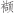 之天长 。变冕线芦索寿丝以成锦 ； 游缨锡美 ， 比寿丝以无疆 。错以五采， 准日以符节也 。综以万绪 ， 盈数以尊寿也 。龙烂蛇伸 ， 光气腾腾 ， 以御邪  也 。瑞等乾坤 ，拜启献也 。汪昔粗梗其兵辟也 。不待万岁赡蛉 ，其理疾也。 岂籍单衣龙子 ， 四海销夭礼之病 ， 百姓登仁寿之社 。微臣敢问天宝之建元。 则日甘露黄龙之年纪。《献繁二祖迁裕于德明兴圣庙议》今儒者乃援子 “虽齐圣 ， 不先父食 ”之语 ，欲令已桃献祖 ，权居东向； 配天太祖 ， 屈居昭穆 。此不通之甚也 。凡在左氏不先食之言 ，且以正傳公  之逆礼 。儒者安知非夏后庙数未足之时 ,  而言馬不先鲸乎？ 且汉之補裕 ,  盖不足征 。魏晋以还 ,  太祖皆近 。是太祖之上 ,  皆有迁主 ,  历代所疑 。或  引 《宫》 之诗而永 ， 或因虜主之义而速园 ， 或缘远庙为桃以筑宫 ,  或言太  祖实卑而虚位 。催东晋葵漠 ,  凭左氏不先食以为说 ,  欲令征西东向 。均之  数者 ,  此最不安 。且葵漠此议 ,  非晋所行 。前有不司不本漠改筑之言 ,  取  征西东向之 一句 ,  为万代法 ,  此不可甚也 。 臣又思之 ,  永悶速园 ,  则臣子  之心 ,  有所不安 ；权虚正位 ,  则太祖之尊 ,  无时而定 。则别筑 一 室 ,  义差  可安 。且兴圣之于献祖 ,  乃曾祖也 。 昭穆有序 ,  缭礼以时 。伏请奉献 、繁  二祖迁于德明 、兴圣庙 ,  此其大顺也 。或以裕者合也 。今 二祖别庙 ,  是分  良也 , 何合之为？ 臣以为德 、兴圣二庙 , 每以储车 ,  亦皆缭荐 ,  是亦分食。 买疑于二祖乎！诗人   何元上何元上 ，生卒年不详 ，唐代诗人 ，蛾眉县人 。 《全唐诗》 卷四百七十  二仅存其 《所居寺院凉夜书情呈上吕和叔温郎中》 一首 。他在道州时身体  欠佳 ，时任道州刺史的吕温与其是好友 ，往来密切 ，两人常常写诗酬答。 何元上因吕温安排他到寺庙里消暑养病而写下这首诗 ， 以表达内心那种功  名难致 ，年华易老的悲伤之情 。吕温也回何元上一首 《道州敬酬何处士书  情见赠》 其中结句 “期君自致青云上 ，不用伤心叹二毛 ”充满勉励之情。《所居寺院凉夜书情 ，呈上吕和叔温郎中》何元上庙公念病宜清暑 ，遣向僧家占上方 0月光似水衣裳湿 ，松气如秋枕葦冷 0幸以薄才当客次 ，无因弱羽逐弯翔 0何由一示云宵路 ，肠断星星两鬓霜 0名医   勾度勾度 ，蛾眉人 ，唐代名医 。生卒年不详 ，相传出生于蛾眉山药人世家 9 从小随父上山采药为世人治病 ，深受敬重 9 药王孙思逸到蛾眉山寻仙草期 间 , 慕名找到勾度为其带路 ，在山中遍寻珍奇仙草 9  勾度对蛾眉山的熟悉 以及对山中草药的了解 , 逐渐受到孙思逸的喜爱 9  孙思逸想传授长生不老 之丹术 ,  以表达对勾度的器重 9  勾度不信丹术 ，推辞不受 ， 向孙思逸提出 希望他传授治病良方用以济世 。孙思逸传授的长生不老丹术是当时世上很 多有权势之人重金相求都得不到的 , 而勾度坚持不受 , 令孙思逸非常赞叹 , 孙思逸离开蛾眉后 , 有很多有权势之人找勾度传授长生不老之术 ,  勾度不 愿意 , 将书纵火焚之 ，以断其念。王象之所著 《舆地纪胜》 一书对此事做了记载：  “与孙思逸于青莲峰  下 ，孙授以黄白之术 ，辞不受 ，愿习治病之方济世 ，令有权势者欲传真术， 度弟许 ，因之一室 ，纵火焚之 ，仿佛影像腾空而去。”蛾眉神宗第一祖   慧通神师慧通祥师是青原下六世禮州洛浦山元安祥师法丽 ，于唐億宗年间 （公  元874—888年)  来蛾眉山 。为孔扬佛法 ， 四处募化 ，先后整修扩建了华严  寺 、普贤寺 、华藏寺 、中峰寺 。并以蛾眉山象火 ，改普贤寺为白水寺 ，改  华藏寺为黑水寺 （此说的华藏寺在今黄湾乡黑水村 ，与金顶的华藏寺是两  个不同的寺院) ，改中峰寺为集云寺 ，改牛心寺为卧云寺 ，改华严寺为归云  阁 ，意以  “三云二水 ”压抑火星 ，祥师广招门人 ，慧灯传续 ， 前后七代， 宗风大振 ，被称为蛾眉祥宗第一祖 。他住锡的黑水寺称为祖堂。慧通祥师在蛾眉山的孔化和建树 ，对蛾眉山佛教的发展 ，佛教名山之 形成 ，功德无量。